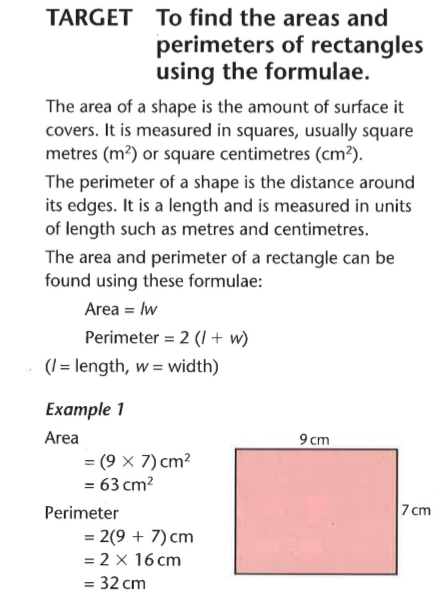 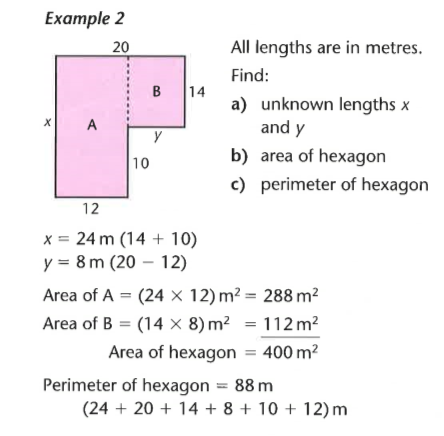 DO WHAT YOU CAN AND CHALLENGE YOURSELVES…DON’T JUST DO THE EASY ONES! You don’t need to complete them all.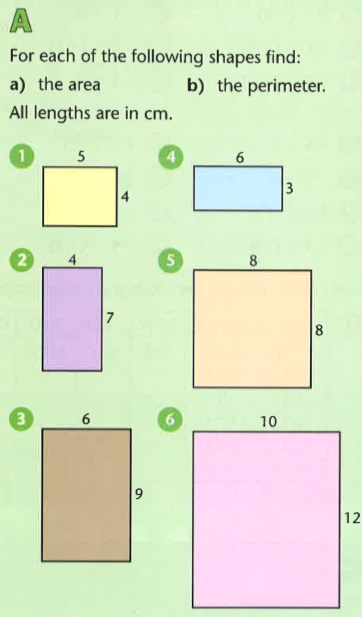 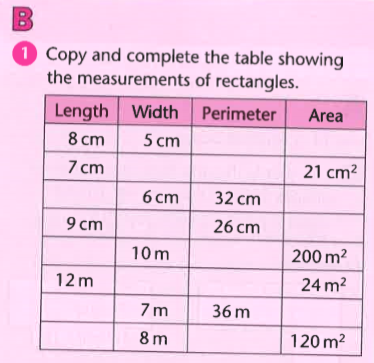 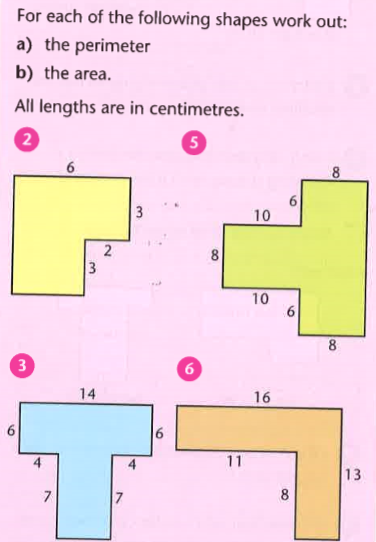 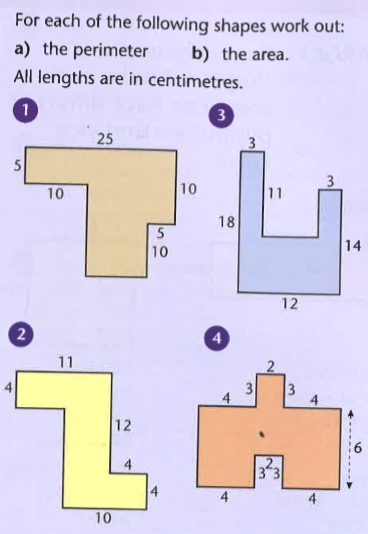 